ВИСОКА ШКОЛА СТРУКОВНИХ СТУДИЈА ЗА ОБРАЗОВАЊЕ ВАСПИТАЧА И ТРЕНЕРА	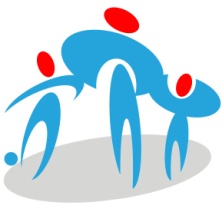 Суботица, Банијска 67, тел. +381(0)24 547-870, факс +381(0)24 547-870Пиб: 100847552, жиро рачун: 840-446666-88, матични број: 08058482,                                                         шифра делатности: 8542, e-mail: visokaskola@vsovsu.rs, wеб: www.vsovsu.rsБрој:163-02/19Датум: 04.02.2019. године                                  ИЗМЕНА ПОЗИВА ЗА ПОДНОШЕЊЕ ПОНУДАУ складу са чланом 63. Закона о јавним набавкама („Службени гласник РС“ бр. 124/12, 14/15 и 68/15) Висока школа струковних студија за образовање васпитача и тренера врши измену  Позива за подниошење понуда  за јавну набавку добара Електрична енергија,  бр. 2/2019 Измена  се врши и гласи:-Крајњи рок за подношење понуда је 12.02.2019. године у 10:30 -Јавно отварање понуда   је 12.02.2019. године у 11 часова“.Остали текст остаје непромењен.Измена конкурсне документације за јавну набавку – добара – Електрична енергија ЈН 02/2019, биће објављена на сајту Наручиоца и на Порталу јавних набавки. 							Комисија за јавну набавку